FOR IMMEDIATE RELEASE: Month Day, 20XX(Student name) graduates from Murray State UniversityMURRAY, Ky. — (Student name) from (city, state and/or country) has graduated from Murray State University with a (Bachelor/Master/Doctorate/etc.) of (Arts/Science/etc) in (major).(Student name) is the (child) of (parent’s name or names).(INCLUDE ACADEMIC HONORS/AWARDS HERE)As part of its centennial year in 2022, Murray State University hosted commencement ceremonies for fall/winter 2022 graduates on Saturday, Dec. 10 at the CFSB Center. A total of 716 degree applicants comprised the fall/winter 2022 graduating class of degree applicants, including doctoral, specialist, master’s, baccalaureate and associate degrees. A total of 26 states and 11 countries were represented in the fall/winter 2022 graduating class.Since 1922, Murray State University has provided a collaborative, opportunity-rich living and learning community that fosters personal growth and professional success through a high-quality college experience. Students receive support from inspiring faculty and staff and will join a distinctive campus community — the Racer Family. With nearly 10,000 students, Murray State prepares the next generation of leaders to join more than 80,000 successful alumni who make a difference in their community, across the country and around the world. The University’s main campus is located in Murray, Kentucky, and includes five regional campuses in Ft. Campbell, Henderson, Hopkinsville, Madisonville and Paducah. Recognized nationally as one of America’s best college values, Murray State has been named by U.S. News & World Report as one of the top universities in the country for 32 consecutive years. In the publication’s most recent rankings earlier this fall, Murray State was named a top 10 regional university in both quality and value.The 2023-24 application for admission is open as prospective students can visit admissions.murraystate.edu to learn more, schedule a campus or virtual visit and apply for admission.To learn more about Murray State University, please visit murraystate.edu.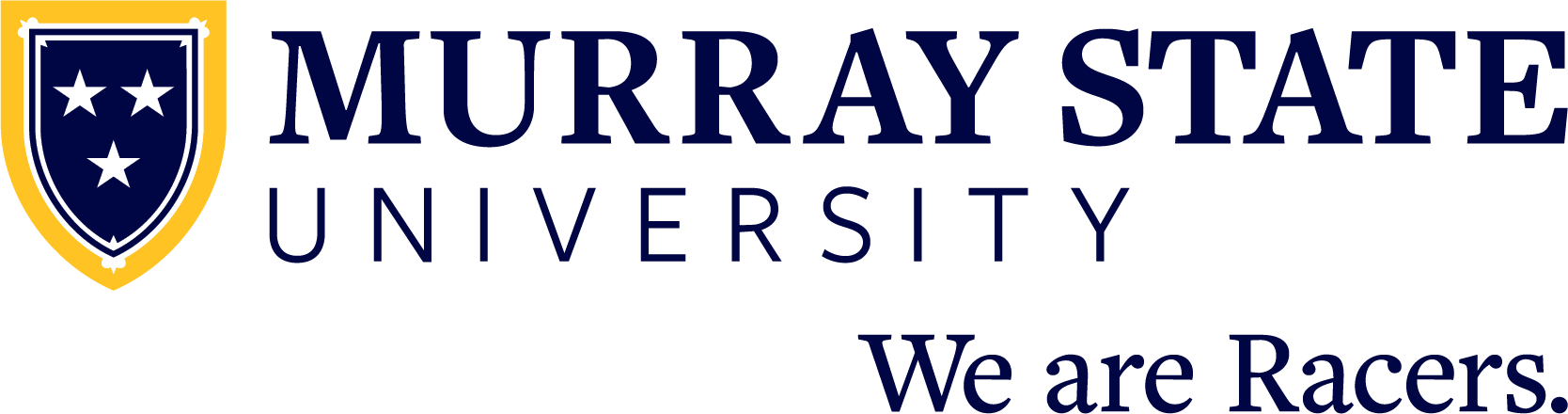 